NORTH AYRSHIRE COUNCILCOMMUNITIES DIRECTORATE (EDUCATION SERVICE)CONFIGURATION OF 35 HOUR WEEK: SESSION 2022/2023SCHOOL: Irvine Royal AcademyThe 35 hour working week is comprised of three elements:22.5 hours maximum class contact.7.5 hours minimum personal allowance.5.0 hours remaining time.Agreed activities up to an annual maximum of 190 hours detailed below:Head Teacher: Linzie Sloan – 5/9/22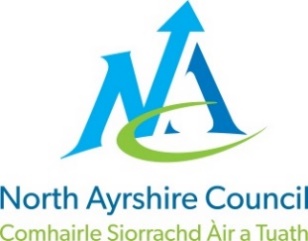 School Union Representative(s):Dane Love – SSTALorraine Clifford – EISActivity(from) Annex DTime AllocationParents’ Evenings (Face-to-face and Virtual)14 hoursMeetings	Department:	Staff:                                                                                                                ELT:10 hoursMeetings	Department:	Staff:                                                                                                                ELT: 5  hoursMeetings	Department:	Staff:                                                                                                                ELT:7 hours (From Additional Time)Tracking/Reports/Interventions/Attainment Analysis40 hoursUnion Meetings 3  hoursAssessment and Moderation30 hoursCurriculum Development and Working Groups26 hoursDigital Platform Preparation and Administration30 hoursAdditional Time – Preparation/Correction/QA/PRD/P7 Open Evening27 hoursFlexibility5 hoursTotal190 hoursPlus In-Service Days5 days